Об утверждении Порядка уведомления представителя нанимателя о фактах обращения в целях склонения федеральных государственных гражданских служащих Управления Роскомнадзора по Тульской области  к совершению коррупционных правонарушений, регистрации таких уведомлений и проверки содержащихся в них сведенийВ соответствии с частью 5 статьи 9 Федерального закона от 25 декабря 2008 г. N 273-ФЗ "О противодействии коррупции" (Собрание законодательства Российской Федерации, 2008, N 52, ст. 6228; 2011, N 29, ст. 4291, N 48, ст. 6730; 2012, N 50, ст. 6954, N 53, ст. 7605; 2013, N 19, ст. 2329, N 40, ст. 5031, N 52, ст. 6961;2014, N 52, ст. 7542), а также в целях повышения эффективности мер по противодействию коррупции п р и к а з ы в а ю:1. Утвердить Порядок уведомления представителя нанимателя о фактах обращения в целях склонения федеральных государственных гражданских служащих Управления Роскомнадзора по Тульской области к совершению коррупционных правонарушений, регистрации таких уведомлений и проверки содержащихся в них сведений.2. Установить, что уведомление о фактах обращения в целях склонения к совершению коррупционных правонарушений направляют лица, замещающие: должности федеральной государственной гражданской службы Управления - руководителю Управления Роскомнадзора по Тульской области;3. Признать утратившим силу приказ Управления Роскомнадзора по Тульской области от 16.11.2011 № 102-А «Об утверждении Порядка уведомления представителя нанимателя о фактах обращения в целях склонения федерального государственного гражданского служащего Управления Роскомнадзора по Тульской области»4. Контроль за исполнением настоящего приказа оставляю за собой.	Руководитель                                                                                            О.В.БелянинВ.Е.Самаричев94872)33-27-22Утвержденприказом  Управления Роскомнадзорапо Тульской областиот  «___»_________ 2016 г.ПОРЯДОК уведомления представителя нанимателя о фактах обращения в целях склонения федеральных государственных гражданских служащих Управления Роскомнадзора по Тульской области  к совершению коррупционных правонарушений, регистрации таких уведомлений и проверки содержащихся в них сведенийI. Общие положения1. Настоящий Порядок устанавливает процедуру уведомления федеральными государственными гражданскими служащими Управления Роскомнадзора по Тульской области (далее - Управление) руководителя Управления о фактах обращения в целях склонения их к совершению коррупционных правонарушений, а также регистрации таких уведомлений и организации проверки содержащихся в них сведений.2. Гражданские служащие Управления обязаны незамедлительно уведомлять представителя нанимателя, органы прокуратуры или другие государственные органы обо всех случаях обращения к ним каких-либо лиц в целях склонения их к совершению коррупционных правонарушений, за исключением случаев, когда по данным фактам проведена или проводится проверка.В случае нахождения гражданского служащего в командировке, в отпуске, вне места прохождения службы по иным основаниям, установленным законодательством Российской Федерации, гражданский служащий обязан незамедлительно уведомить представителя нанимателя с момента прибытия к месту прохождения федеральной государственной гражданской службы (далее - гражданская служба).3. Невыполнение гражданским служащим служебной обязанности, предусмотренной пунктом 2 настоящего Порядка, является правонарушением, влекущим его увольнение с гражданской службы, либо привлечение его к иным видам ответственности в соответствии с законодательством Российской Федерации.4. Гражданский служащий, которому стало известно о факте обращения к иным гражданским служащим в связи с исполнением ими служебных обязанностей каких-либо лиц в целях склонения их к совершению коррупционных правонарушений, вправе уведомить об этом представителя нанимателя с соблюдением процедуры, определяемой настоящим Порядком.II. Организация приема и регистрации уведомлений5. Организация приема и регистрации уведомлений гражданских служащих о фактах обращения к ним в целях склонения их к совершению коррупционных правонарушений осуществляется заместителем начальника отдела организационной, правовой работы и кадров, в ведении которого находятся вопросы государственной службы и кадров, ответственным за работу по профилактике коррупционных и иных правонарушений.6. Уведомление представителя нанимателя о фактах обращения в целях склонения федерального государственного гражданского служащего Управления к совершению коррупционных правонарушений (далее - уведомление) (приложение № 1) представляется в письменной форме в двух экземплярах не позднее рабочего дня, следующего за днем обращения к гражданскому служащему в целях склонения его к совершению коррупционных правонарушений, согласно перечню сведений, содержащихся в уведомлении (приложение № 2) и передается  в отдел организационной, правовой работы и кадров.7. Уведомления регистрируются в Журнале регистрации уведомлений представителя нанимателя о фактах обращения в целях склонения федеральных государственных гражданских служащих Управления к совершению коррупционных правонарушений (далее - Журнал регистрации) (приложение № 3).Листы Журнала регистрации должны быть прошиты, пронумерованы и заверены оттиском печати Управления.Ведение Журнала регистрации возлагается на главного специалиста-эксперта отдела организационной, правовой работы и кадров.8. В Журнале регистрации должно быть отражено следующее:порядковый номер, присвоенный зарегистрированному уведомлению;дата и время его принятия;подпись лица, подавшего уведомление;краткое изложение фактов, указанных в уведомлении;подпись должностного лица, принявшего уведомление;подпись должностного лица, принявшего уведомление для проверки сведений, указанных в нем;сведения о принятом решении с указанием даты;особые отметки.Запрещается отражать в Журнале регистрации ставшие известными сведения о частной жизни гражданского служащего, представившего или направившего уведомление, его личной и семейной тайне, а также иную конфиденциальную информацию, охраняемую законом.9. Журнал регистрации хранится в течение 5 лет с момента регистрации в нем последнего уведомления.10. Должностное лицо, правомочное осуществлять прием и регистрацию уведомлений в Журнале регистрации, обязано выдать гражданскому служащему, представившему уведомление, под роспись талон-уведомление (приложение № 4) с указанием данных о должностном лице, принявшем уведомление, дате и времени его принятия.Талон-уведомление состоит из двух частей: талона-корешка и талона-уведомления.После заполнения талон-корешок остается в отделе организационной, правовой работы и кадров, а талон-уведомление вручается гражданскому служащему, представившему уведомление.В случае если уведомление поступило по почте, талон-уведомление направляется гражданскому служащему, направившему уведомление, по почте заказным письмом либо с его согласия вручается лично.11. Отказ в принятии уведомления, а также невыдача талона-уведомления должностным лицом, правомочным на эти действия, не допускается.III. Организация проверки содержащихсяв уведомлении сведений12. Организация проверки содержащихся в уведомлении сведений в Управлении  осуществляется отделом организационной, правовой работы и кадров в течение десяти рабочих дней с момента регистрации уведомления в Журнале регистрации.13. При проведении работы по организации проверки сведений, содержащихся в уведомлении, заместитель начальника отдела организационной, правовой работы и кадров проводит беседу с гражданским служащим, подавшим уведомление, получает от гражданского служащего пояснения по сведениям, изложенным в уведомлении. Результаты работы по организации проверки сведений, содержащихся в уведомлении, представляются представителю нанимателя.По решению представителя нанимателя результаты работы по организации проверки могут быть рассмотрены на заседании комиссии по соблюдению требований к служебному поведению федеральных государственных гражданских служащих Управления и урегулированию конфликта интересов  (далее - Комиссия).14. По решению представителя нанимателя уведомление направляется отделом организационной, правовой работы и кадров в органы прокуратуры и другие государственные органы одновременно или в один из них, в зависимости от их компетенции.Проверка сведений о случаях обращения к гражданскому служащему каких-либо лиц в целях склонения его к совершению коррупционных правонарушений или о ставших известными фактах обращения к иным гражданским служащим каких-либо лиц в целях склонения их к совершению коррупционных правонарушений проводится органами прокуратуры или другими государственными органами в соответствии с законодательством Российской Федерации. Результаты проверки доводятся до представителя нанимателя.IV. Гарантии, предоставляемые гражданскому служащемув связи с уведомлением представителя нанимателя15. Гражданский служащий, уведомивший представителя нанимателя, органы прокуратуры или другие государственные органы о фактах обращения в целях склонения его к совершению коррупционного правонарушения, о фактах совершения другими гражданскими служащими коррупционных правонарушений, находится под защитой государства в соответствии с законодательством Российской Федерации.16. Представителем нанимателя принимаются меры по защите гражданского служащего, уведомившего представителя нанимателя, органы прокуратуры или другие государственные органы о фактах обращения в целях склонения его к совершению коррупционных правонарушений в части обеспечения гражданскому служащему гарантий, предотвращающих его неправомерное увольнение, перевод на нижестоящую должность, лишение или снижение размера премии, перенос времени отпуска, привлечение к дисциплинарной ответственности в период рассмотрения представленного гражданским служащим уведомления.В случае привлечения к дисциплинарной ответственности гражданского служащего, указанного в абзаце первом настоящего пункта, обоснованность такого решения рассматривается на заседании Комиссии.Приложение № 1к Порядку уведомления                                     _______________________________________(фамилия, имя, отчество представителя  нанимателя)                                    от ____________________________________(фамилия, имя, отчество  гражданского служащего)                                    _______________________________________(должность, структурное подразделение,  телефон)УВЕДОМЛЕНИЕпредставителя нанимателя о фактах обращения в целяхсклонения федерального государственного гражданскогослужащего Управления Роскомнадзора по Тульской областик совершению коррупционных правонарушений    Сообщаю, что:1). ______________________________________________________________________(описание обстоятельств, при которых стало известно о случаях обращения___________________________________________________________________________                         к гражданскому служащему___________________________________________________________________________              в связи с исполнением им служебных обязанностей___________________________________________________________________________             каких-либо лиц в целях склонения его к совершению___________________________________________________________________________                       коррупционных правонарушений)________________________________________________________________________                   (дата, место, время, другие условия)________________________________________________________________________2). ______________________________________________________________________(подробные сведения о коррупционных правонарушениях, которые___________________________________________________________________________               должен был бы совершить гражданский служащий___________________________________________________________________________                       по просьбе обратившихся лиц)________________________________________________________________________3). ______________________________________________________________________(все известные сведения о физическом (юридическом) лице,___________________________________________________________________________склоняющем к коррупционному правонарушению)________________________________________________________________________4). ______________________________________________________________________(способ и обстоятельства склонения к коррупционному правонарушению___________________________________________________________________________  (подкуп, угроза, обман и т.д.), а также информация об отказе (согласии)___________________________________________________________________________                   принять предложение лица о совершении___________________________________________________________________________                      коррупционного правонарушения)                                     ______________________________________                                      (дата, подпись, инициалы и фамилия)          Регистрация: № __________ от "__" ____________ 20__ г.Приложение № 2к Порядку уведомления ПЕРЕЧЕНЬСВЕДЕНИЙ, СОДЕРЖАЩИХСЯ В УВЕДОМЛЕНИИ ПРЕДСТАВИТЕЛЯНАНИМАТЕЛЯ О ФАКТАХ ОБРАЩЕНИЯ В ЦЕЛЯХ СКЛОНЕНИЯФЕДЕРАЛЬНОГО ГОСУДАРСТВЕННОГО ГРАЖДАНСКОГО СЛУЖАЩЕГОУПРАВЛЕНИЯ РОСКОМНАДЗОРА ПО ТУЛЬСКОЙ ОБЛАСТИК СОВЕРШЕНИЮ КОРРУПЦИОННЫХ ПРАВОНАРУШЕНИЙ1. Фамилия, имя и отчество (при наличии) гражданского служащего, заполняющего уведомление.2. Замещаемая должность гражданского служащего, заполняющего уведомление.3. Структурное подразделение.4. Информация о факте обращения в целях склонения гражданского служащего Управления к совершению коррупционных правонарушений:информация о лице (лицах), склонявшем гражданского служащего Управления к совершению коррупционного правонарушения;информация о месте, времени и иных обстоятельствах обращения в целях склонения гражданского служащего Управления к совершению коррупционных правонарушений;информация о действии (бездействии), которое гражданский служащий Управления должен совершить по обращению;информация об отказе гражданского служащего Управления принять предложение лица (лиц) о совершении коррупционного правонарушения;информация о наличии (отсутствии) договоренности о дальнейшей встрече и действиях участников обращения.5. Личная подпись гражданского служащего Управления с указанием времени и места составления уведомления.Приложение № 3к Порядку уведомления Основание ________________Срок хранения ____________ЖУРНАЛрегистрации уведомлений представителя нанимателя о фактахобращения в целях склонения федеральных государственныхгражданских служащих Управления Роскомнадзора по Тульской области к совершению коррупционных правонарушенийНачато "__" ____________ 20__ г.Окончено "__" __________ 20__ г.На "__" листахПриложение № 4к Порядку уведомления ТАЛОН-УВЕДОМЛЕНИЕпредставителя нанимателя о фактах обращения в целяхсклонения федерального государственного гражданскогослужащего Управления Роскомнадзора по Тульской областик совершению коррупционных правонарушений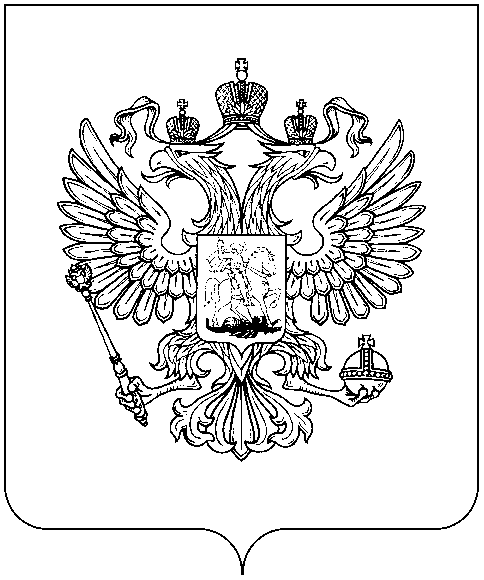 РОСКОМНАДЗОРУПРАВЛЕНИЕ ФЕДЕРАЛЬНОЙ СЛУЖБЫ ПО НАДЗОРУ В СФЕРЕ СВЯЗИ, ИНФОРМАЦИОННЫХ ТЕХНОЛОГИЙ И МАССОВЫХ КОММУНИКАЦИЙПО ТУЛЬСКОЙ ОБЛАСТИПРИКАЗ_________________________                                                           № _______________________г.ТулаN п/пРегистрационный номерДата и время принятия уведомленияФ.И.О подавшего уведомление (подпись, дата)Краткие сведения об уведомленииФ.И.О. должностного лица, принявшего уведомление (подпись, дата)Должностное лицо, принявшее уведомление на проверку сведений, в нем указанных (подпись, дата)Сведения о принятом решении (дата)Особые отметки123456789ТАЛОН-КОРЕШОКТАЛОН-УВЕДОМЛЕНИЕ№ _______№ ________Уведомление принято от ____________________________________________________________________________________________________________________(Ф.И.О. гражданского служащего)Уведомление принято от _______________________________________________________________________________________________________________________(Ф.И.О. гражданского служащего)Краткое содержание уведомления ________________________________________________________________________________________________________________________________________________________________________________________________________________Краткое содержание уведомления ______________________________________________________________________________________________________________________________________________________________________________________________________________________Уведомление принято:_____________________________________(подпись и должность лица, принявшего уведомление)_______________________________________(Ф.И.О., должность лица, принявшего уведомление)"__" ____________________________ 20__ г._______________________________________(номер по журналу регистрации уведомлений)_______________________________________(подпись лица, получившего талон-уведомление)"__" ____________________________ 20__ г."__" ____________________________ 20__ г.______________________________________(подпись гражданского служащего, принявшего уведомление)